Moss and Fern WorksheetMosses have adapted to life on land but share a lot of similarities with algae. What similarities do mosses share with algae?What adaptation do mosses have that enabled them to live on land?Ferns have some new adaptations different from mosses. List the three most important differences and what the advantages are. How does sporophyte generation of a fern differ from the sporophyte generation of a moss? What stage of a fern’s life cycle requires more water to survive? Why?Briefly describe the functions of the two main types of vascular tissues.Label the diagram of a fern’s life cycle below using the word bank. FrondSorusMature GametophyteSporophyteArchegoniumAntheridiumSporesSporangium EggSpermRhizoidsProthaliumGerminating sporeZygoteNew sporophyteSpore dispersal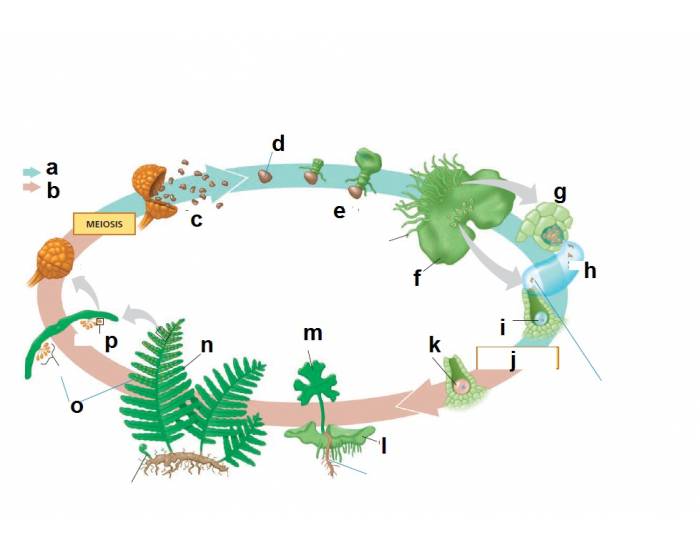 Draw fern sporophyte. Label rhizome, roots, frond, and sori. What are two ways in which ferns are used by people?Extra: Draw fern sporophyte. Label rhizome, roots, frond, and sori. Draw gametophyte. Lab prothallium, rhizoids, archegonia, and antheridia.What are the characteristics of club mosses, horsetails, and ferns?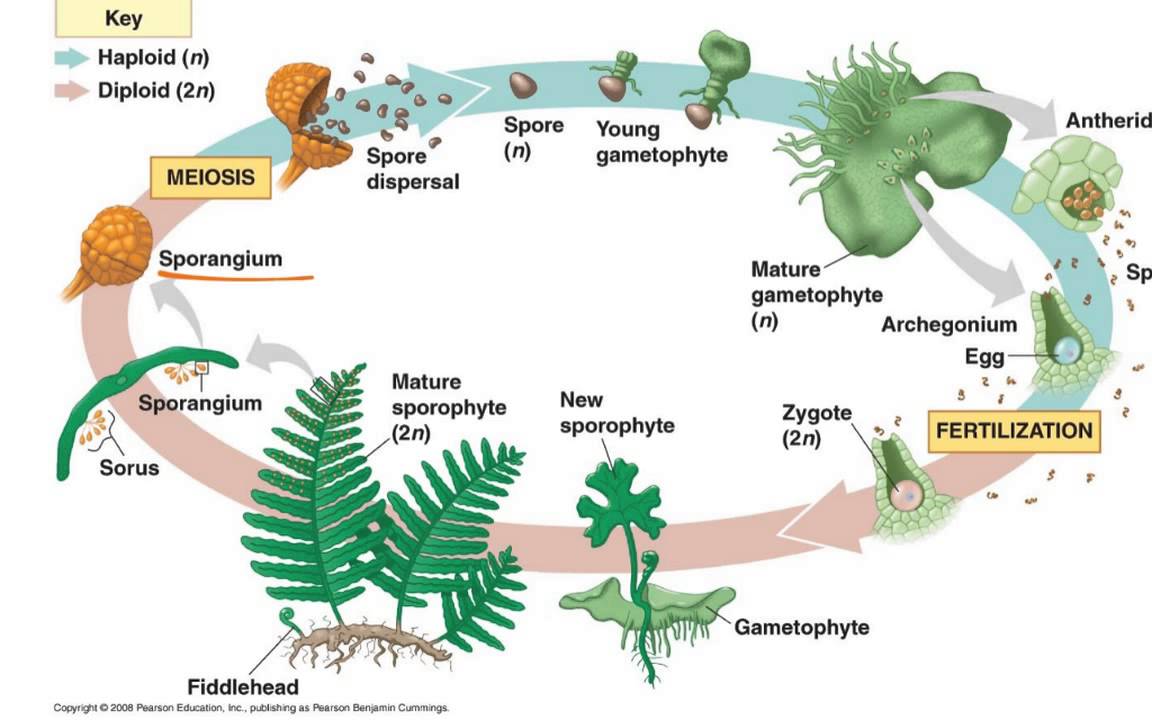 